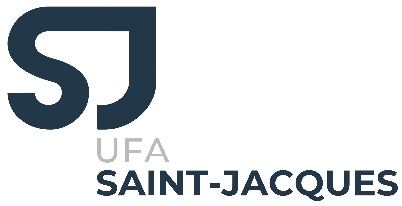 DOSSIER DE CANDIDATURE 	Rentrée 2023FORMATION :  BTS EN ALTERNANCE GPME NOM (en capitales) : 	Prénoms : 	Age : 		Date de naissance : … /… /… Lieu de naissance : 	Département de naissance : 	Adresse : 	Code postal : 	Ville : 	Tél. fixe : 	Tél. portable : 	E-mail : 	@ 	N° identifiant national BEA : 	Nationalité : 	Numéro de sécurité sociale : …/……/……/……/………/………/……Date d’inscription à pôle emploi : ... /… /… (éventuellement)Avez-vous déjà été apprenti.e ? OUI / NON Si oui, merci de joindre une copie du contratAvez-vous une reconnaissance de travailleur handicapé ? OUI / NON Langues étudiées :   Anglais 			niveau :  -	    +/-     + Espagnol		niveau :  -	    +/-     + Allemand 		niveau :  -	    +/-     + Autre 			niveau :  -	    +/-     +Situation familiale : 	 Célibataire  Marié.e   Pacsé.eEnfants : OUI / NON    Nombre : 	Profession du conjoint :	Permis de conduire : OUI / NONPrévision d’obtention : … /… /… Moyen de locomotion :  Véhicule personnel Bus   Train  Autre Profession des parents (si mineur.e)Nom et prénom du père : 	Téléphone :	Mail : 	Profession :	Adresse professionnelle : 	Nom et prénom de la mère : 	Téléphone :	 Mail : 	Profession :	Adresse professionnelle : 	Emplois, stages, activités réalisées dans le cadre des études : Contact éventuels avec une entreprise en vue d’un futur contrat d’apprentissage : Nom de l’entreprise : 	Nom du contact : 	Téléphone : 	Comment avez-vous connu notre centre de formation ?  Portes ouvertes 				 Pôle emploi, mission locale  Informations au lycée, collège 		 Amis, connaissances  Site Internet				 Presse, radio Réseaux sociaux 				 Salon, forum  Autre : 	Expliquez le choix de votre orientation. Quelle profession envisagez-vous d’exercer à la fin de vos études ?Logiciels utilisés :  Word  Excel  Access  Powerpoint  Autre : 	Activités culturelles, sportives, associatives :Dossier à remplir et à retourner par voie postale ou électroniqueContacts :Lycée Saint Jacques UFA SAINT JACQUES 58 RUE DE LA SOUS-PREFECTURE – 59190 HAZEBROUCK -  03.28.41.98.92.Courriel : ufa@stjacques-hazebrouck.fr ou kabuthl@stjacques-hazebrouck.frA joindre impérativement au dossier : Relevé de notes des examens 	2 photos d’identité (ou photo scannée)Copie des diplômes 	CV et lettre de motivationCopie des 6 derniers bulletins scolaires	Copie du certificat d’appel à la défense (pour Certificats de travail éventuels 	les garçons à partir de 1979 et pour les filles à Copie recto/verso de la carte d’identité 	partir de 1983)INFORMATIQUE ET LIBERTÉS :Conformément aux dispositions de la loi n° 78-7 du 6 janvier 1978 relative à l’informatique, aux fichiers et aux libertés, toute personne dispose d’un droit d’accès, de modification, de rectification et de suppression des données personnelles la concernant et ayant été collectées par l’intermédiaire du CFA. Le CFA utilise les informations recueillies uniquement dans le cadre de la mise en œuvre des services qu’il propose. Celles-ci ne font l’objet d’aucune communication à des tiers autres que les éventuels prestataires en charge de la gestion des formations, lesquels sont également tenus de respecter la confidentialité des informations et de ne les utiliser que pour l’opération bien précise pour laquelle ils doivent intervenir. Les informations recueillies sont enregistrées dans un fichier informatique par le CFA. Cet enregistrement permet au CFA de pouvoir informer, accompagner et documenter les UFA, les apprentis et les partenaires de l’Apprentissage.Conformément à la loi « Informatique et libertés », il est possible d’exercer un droit d’accès aux données, de les faire rectifier ou de questionner sur leur protection en contactant le référent à la protection des données – CFA Jean Bosco 10 rue Horus 59650 Villeneuve d’Ascq. Etudes suiviesEtablissementvilleAnnéeDiplômes obtenusRaison sociale de l’entreprise, adresse, nom du correspondantDurée (en mois)Poste occupé / missions réaliséesNature de l’activitéResponsabilités éventuelles